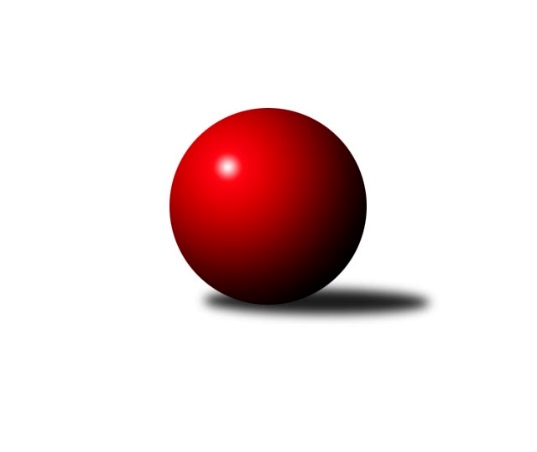 Č.6Ročník 2021/2022	12.6.2024 1.KLD D 2021/2022Statistika 6. kolaTabulka družstev:		družstvo	záp	výh	rem	proh	skore	sety	průměr	body	plné	dorážka	chyby	1.	KK Zábřeh	6	5	0	1	10 : 2 	(53.5 : 30.5)	1591	10	1079	512	20	2.	KC Zlín	6	4	0	2	8 : 4 	(47.5 : 36.5)	1540	8	1057	482	21.3	3.	TJ Valašské Meziříčí	6	3	0	3	6 : 6 	(27.0 : 41.0)	1570	6	1059	511	18.8	4.	TJ Sokol Luhačovice	6	3	0	3	6 : 6 	(31.0 : 25.0)	1539	6	1065	474	25.2	5.	KK Orel Ivančice	6	3	0	3	6 : 6 	(36.0 : 36.0)	1522	6	1045	477	30.2	6.	TJ Sokol Vracov	6	0	0	6	0 : 12 	(17.0 : 43.0)	1424	0	1012	413	44Tabulka doma:		družstvo	záp	výh	rem	proh	skore	sety	průměr	body	maximum	minimum	1.	KK Zábřeh	3	3	0	0	6 : 0 	(32.5 : 15.5)	1588	6	1602	1577	2.	KC Zlín	3	2	0	1	4 : 2 	(29.0 : 19.0)	1575	4	1639	1513	3.	TJ Valašské Meziříčí	3	2	0	1	4 : 2 	(11.0 : 13.0)	1563	4	1598	1535	4.	TJ Sokol Luhačovice	3	1	0	2	2 : 4 	(19.0 : 13.0)	1534	2	1560	1490	5.	KK Orel Ivančice	3	1	0	2	2 : 4 	(25.0 : 23.0)	1472	2	1561	1381	6.	TJ Sokol Vracov	3	0	0	3	0 : 6 	(1.0 : 11.0)	1419	0	1439	1407Tabulka venku:		družstvo	záp	výh	rem	proh	skore	sety	průměr	body	maximum	minimum	1.	KK Zábřeh	3	2	0	1	4 : 2 	(21.0 : 15.0)	1592	4	1628	1564	2.	TJ Sokol Luhačovice	3	2	0	1	4 : 2 	(12.0 : 12.0)	1540	4	1550	1524	3.	KK Orel Ivančice	3	2	0	1	4 : 2 	(11.0 : 13.0)	1539	4	1643	1439	4.	KC Zlín	3	2	0	1	4 : 2 	(18.5 : 17.5)	1528	4	1614	1459	5.	TJ Valašské Meziříčí	3	1	0	2	2 : 4 	(16.0 : 28.0)	1572	2	1656	1499	6.	TJ Sokol Vracov	3	0	0	3	0 : 6 	(16.0 : 32.0)	1426	0	1444	1398Tabulka podzimní části:		družstvo	záp	výh	rem	proh	skore	sety	průměr	body	doma	venku	1.	KK Zábřeh	6	5	0	1	10 : 2 	(53.5 : 30.5)	1591	10 	3 	0 	0 	2 	0 	1	2.	KC Zlín	6	4	0	2	8 : 4 	(47.5 : 36.5)	1540	8 	2 	0 	1 	2 	0 	1	3.	TJ Valašské Meziříčí	6	3	0	3	6 : 6 	(27.0 : 41.0)	1570	6 	2 	0 	1 	1 	0 	2	4.	TJ Sokol Luhačovice	6	3	0	3	6 : 6 	(31.0 : 25.0)	1539	6 	1 	0 	2 	2 	0 	1	5.	KK Orel Ivančice	6	3	0	3	6 : 6 	(36.0 : 36.0)	1522	6 	1 	0 	2 	2 	0 	1	6.	TJ Sokol Vracov	6	0	0	6	0 : 12 	(17.0 : 43.0)	1424	0 	0 	0 	3 	0 	0 	3Tabulka jarní části:		družstvo	záp	výh	rem	proh	skore	sety	průměr	body	doma	venku	1.	KC Zlín	0	0	0	0	0 : 0 	(0.0 : 0.0)	0	0 	0 	0 	0 	0 	0 	0 	2.	TJ Sokol Vracov	0	0	0	0	0 : 0 	(0.0 : 0.0)	0	0 	0 	0 	0 	0 	0 	0 	3.	KK Zábřeh	0	0	0	0	0 : 0 	(0.0 : 0.0)	0	0 	0 	0 	0 	0 	0 	0 	4.	TJ Valašské Meziříčí	0	0	0	0	0 : 0 	(0.0 : 0.0)	0	0 	0 	0 	0 	0 	0 	0 	5.	KK Orel Ivančice	0	0	0	0	0 : 0 	(0.0 : 0.0)	0	0 	0 	0 	0 	0 	0 	0 	6.	TJ Sokol Luhačovice	0	0	0	0	0 : 0 	(0.0 : 0.0)	0	0 	0 	0 	0 	0 	0 	0 Zisk bodů pro družstvo:		jméno hráče	družstvo	body	zápasy	v %	dílčí body	sety	v %	1.	Jan Lahuta 	TJ Sokol Luhačovice 	12	/	6	(100%)		/		(%)	2.	Martin Vološčuk 	KK Zábřeh 	10	/	5	(100%)		/		(%)	3.	Adriana Svobodová 	KC Zlín 	10	/	6	(83%)		/		(%)	4.	Adam Mísař 	KK Zábřeh 	10	/	6	(83%)		/		(%)	5.	Tomáš Ondráček 	KK Zábřeh 	8	/	5	(80%)		/		(%)	6.	Filip Vrzala 	KC Zlín 	8	/	6	(67%)		/		(%)	7.	Tomáš Vavro 	KC Zlín 	8	/	6	(67%)		/		(%)	8.	Michal Šmýd 	TJ Sokol Vracov 	8	/	6	(67%)		/		(%)	9.	Michal Petráš 	TJ Sokol Luhačovice 	8	/	6	(67%)		/		(%)	10.	Karolína Fabíková 	KK Orel Ivančice 	6	/	3	(100%)		/		(%)	11.	Jan Svoboda 	KK Orel Ivančice 	6	/	5	(60%)		/		(%)	12.	Nikola Tobolová 	TJ Valašské Meziříčí 	6	/	6	(50%)		/		(%)	13.	Vojtěch Šmarda 	KK Orel Ivančice 	6	/	6	(50%)		/		(%)	14.	Libor Krejčí 	KK Zábřeh 	6	/	6	(50%)		/		(%)	15.	Natálie Trochtová 	KC Zlín 	6	/	6	(50%)		/		(%)	16.	Jakub Lahuta 	TJ Sokol Luhačovice 	6	/	6	(50%)		/		(%)	17.	Veronika Ovšáková 	TJ Valašské Meziříčí 	6	/	6	(50%)		/		(%)	18.	Ondřej Šipl 	KK Orel Ivančice 	4	/	3	(67%)		/		(%)	19.	Štěpán Maša 	KK Orel Ivančice 	2	/	3	(33%)		/		(%)	20.	Jan Kučák 	TJ Valašské Meziříčí 	2	/	6	(17%)		/		(%)	21.	Petr Bábík 	TJ Sokol Vracov 	2	/	6	(17%)		/		(%)	22.	Jan Pípal 	KK Orel Ivančice 	0	/	1	(0%)		/		(%)	23.	Erik Košťiál 	KK Zábřeh 	0	/	1	(0%)		/		(%)	24.	Adam Eliáš 	KK Orel Ivančice 	0	/	1	(0%)		/		(%)	25.	Michaela Škarecká 	TJ Sokol Vracov 	0	/	2	(0%)		/		(%)	26.	Martina Lekešová 	TJ Sokol Luhačovice 	0	/	5	(0%)		/		(%)	27.	Leoš Kudělka 	TJ Sokol Vracov 	0	/	6	(0%)		/		(%)Průměry na kuželnách:		kuželna	průměr	plné	dorážka	chyby	výkon na hráče	1.	KC Zlín, 1-4	1557	1058	498	22.8	(389.3)	2.	TJ Sokol Luhačovice, 1-4	1550	1064	486	22.0	(387.5)	3.	TJ Valašské Meziříčí, 1-4	1549	1054	494	24.0	(387.3)	4.	KK Zábřeh, 1-4	1537	1064	472	26.0	(384.3)	5.	TJ Sokol Vracov, 1-4	1494	1043	451	34.3	(373.7)	6.	KK Orel Ivančice, 1-4	1486	1032	453	30.3	(371.5)Nejlepší výkony na kuželnách:KC Zlín, 1-4TJ Valašské Meziříčí	1656	2. kolo	Nikola Tobolová 	TJ Valašské Meziříčí	592	2. koloKC Zlín	1639	2. kolo	Adriana Svobodová 	KC Zlín	576	2. koloKC Zlín	1574	6. kolo	Filip Vrzala 	KC Zlín	562	2. koloKK Zábřeh	1564	6. kolo	Adriana Svobodová 	KC Zlín	555	5. koloKC Zlín	1513	5. kolo	Adriana Svobodová 	KC Zlín	552	6. koloTJ Sokol Vracov	1398	5. kolo	Jan Kučák 	TJ Valašské Meziříčí	545	2. kolo		. kolo	Tomáš Ondráček 	KK Zábřeh	538	6. kolo		. kolo	Veronika Ovšáková 	TJ Valašské Meziříčí	519	2. kolo		. kolo	Martin Vološčuk 	KK Zábřeh	516	6. kolo		. kolo	Filip Vrzala 	KC Zlín	515	6. koloTJ Sokol Luhačovice, 1-4KC Zlín	1614	3. kolo	Jan Lahuta 	TJ Sokol Luhačovice	558	3. koloKK Zábřeh	1585	5. kolo	Natálie Trochtová 	KC Zlín	548	3. koloTJ Sokol Luhačovice	1560	6. kolo	Adam Mísař 	KK Zábřeh	548	5. koloTJ Sokol Luhačovice	1553	3. kolo	Filip Vrzala 	KC Zlín	547	3. koloTJ Valašské Meziříčí	1499	6. kolo	Tomáš Ondráček 	KK Zábřeh	543	5. koloTJ Sokol Luhačovice	1490	5. kolo	Jan Lahuta 	TJ Sokol Luhačovice	542	5. kolo		. kolo	Michal Petráš 	TJ Sokol Luhačovice	540	6. kolo		. kolo	Jan Lahuta 	TJ Sokol Luhačovice	528	6. kolo		. kolo	Nikola Tobolová 	TJ Valašské Meziříčí	524	6. kolo		. kolo	Tomáš Vavro 	KC Zlín	519	3. koloTJ Valašské Meziříčí, 1-4KK Orel Ivančice	1643	5. kolo	Jan Svoboda 	KK Orel Ivančice	580	5. koloTJ Valašské Meziříčí	1598	1. kolo	Nikola Tobolová 	TJ Valašské Meziříčí	573	1. koloTJ Valašské Meziříčí	1557	3. kolo	Veronika Ovšáková 	TJ Valašské Meziříčí	555	3. koloTJ Valašské Meziříčí	1535	5. kolo	Vojtěch Šmarda 	KK Orel Ivančice	554	5. koloTJ Sokol Luhačovice	1524	1. kolo	Nikola Tobolová 	TJ Valašské Meziříčí	549	5. koloTJ Sokol Vracov	1437	3. kolo	Jan Lahuta 	TJ Sokol Luhačovice	534	1. kolo		. kolo	Jan Kučák 	TJ Valašské Meziříčí	528	1. kolo		. kolo	Michal Šmýd 	TJ Sokol Vracov	516	3. kolo		. kolo	Karolína Fabíková 	KK Orel Ivančice	509	5. kolo		. kolo	Michal Petráš 	TJ Sokol Luhačovice	505	1. koloKK Zábřeh, 1-4KK Zábřeh	1602	1. kolo	Adam Mísař 	KK Zábřeh	566	4. koloKK Zábřeh	1586	4. kolo	Nikola Tobolová 	TJ Valašské Meziříčí	555	4. koloKK Zábřeh	1577	3. kolo	Martin Vološčuk 	KK Zábřeh	554	4. koloTJ Valašské Meziříčí	1561	4. kolo	Adam Mísař 	KK Zábřeh	545	3. koloKC Zlín	1459	1. kolo	Martin Vološčuk 	KK Zábřeh	539	1. koloKK Orel Ivančice	1439	3. kolo	Libor Krejčí 	KK Zábřeh	538	1. kolo		. kolo	Adriana Svobodová 	KC Zlín	532	1. kolo		. kolo	Tomáš Ondráček 	KK Zábřeh	531	3. kolo		. kolo	Adam Mísař 	KK Zábřeh	525	1. kolo		. kolo	Veronika Ovšáková 	TJ Valašské Meziříčí	505	4. koloTJ Sokol Vracov, 1-4KK Zábřeh	1628	2. kolo	Adam Mísař 	KK Zábřeh	554	2. koloTJ Sokol Luhačovice	1550	4. kolo	Jan Lahuta 	TJ Sokol Luhačovice	547	4. koloKK Orel Ivančice	1534	1. kolo	Martin Vološčuk 	KK Zábřeh	538	2. koloTJ Sokol Vracov	1439	4. kolo	Tomáš Ondráček 	KK Zábřeh	536	2. koloTJ Sokol Vracov	1410	1. kolo	Michal Šmýd 	TJ Sokol Vracov	533	4. koloTJ Sokol Vracov	1407	2. kolo	Karolína Fabíková 	KK Orel Ivančice	516	1. kolo		. kolo	Vojtěch Šmarda 	KK Orel Ivančice	514	1. kolo		. kolo	Michal Petráš 	TJ Sokol Luhačovice	506	4. kolo		. kolo	Jan Svoboda 	KK Orel Ivančice	504	1. kolo		. kolo	Michal Šmýd 	TJ Sokol Vracov	501	2. koloKK Orel Ivančice, 1-4KK Orel Ivančice	1561	6. kolo	Jan Svoboda 	KK Orel Ivančice	563	6. koloTJ Sokol Luhačovice	1546	2. kolo	Jan Lahuta 	TJ Sokol Luhačovice	535	2. koloKC Zlín	1510	4. kolo	Filip Vrzala 	KC Zlín	533	4. koloKK Orel Ivančice	1475	2. kolo	Michal Šmýd 	TJ Sokol Vracov	531	6. koloTJ Sokol Vracov	1444	6. kolo	Vojtěch Šmarda 	KK Orel Ivančice	526	6. koloKK Orel Ivančice	1381	4. kolo	Jakub Lahuta 	TJ Sokol Luhačovice	524	2. kolo		. kolo	Jan Svoboda 	KK Orel Ivančice	511	2. kolo		. kolo	Natálie Trochtová 	KC Zlín	496	4. kolo		. kolo	Vojtěch Šmarda 	KK Orel Ivančice	491	2. kolo		. kolo	Vojtěch Šmarda 	KK Orel Ivančice	488	4. koloČetnost výsledků:	2.0 : 0.0	9x	0.0 : 2.0	9x